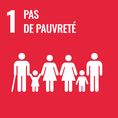 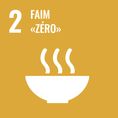 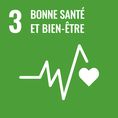 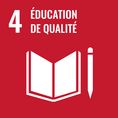 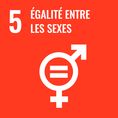 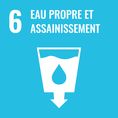 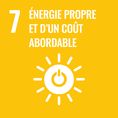 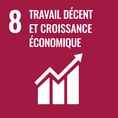 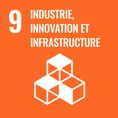 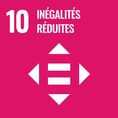 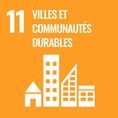 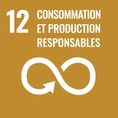 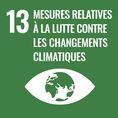 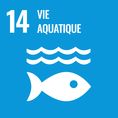 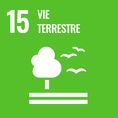 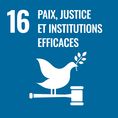 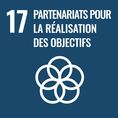 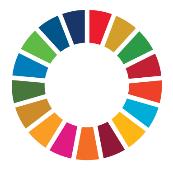 Niveau 1 (Engagement)        Niveau 2 (Approfondissement) Niveau 3 (Expertise)        Cette grille intègre les éléments de la circulaire EDD du 24/09/2020. Elle a pour ambition de positionner mais aussi de guider les établissements en démarche d’E3D. Elle est cumulative et non exclusive. Un niveau 3 aura présenté des éléments d’appréciation pour chaque critère d’évaluation, mais les demandes de niveau 1 ou 2 peuvent, en plus des critères jugés nécessaires, présenter des éléments d’appréciation pour les critères des niveaux suivants. Une fois attribué, le niveau de labellisation est valable 3 ans, sauf nouvelle demande.        Cette grille intègre les éléments de la circulaire EDD du 24/09/2020. Elle a pour ambition de positionner mais aussi de guider les établissements en démarche d’E3D. Elle est cumulative et non exclusive. Un niveau 3 aura présenté des éléments d’appréciation pour chaque critère d’évaluation, mais les demandes de niveau 1 ou 2 peuvent, en plus des critères jugés nécessaires, présenter des éléments d’appréciation pour les critères des niveaux suivants. Une fois attribué, le niveau de labellisation est valable 3 ans, sauf nouvelle demande.        Cette grille intègre les éléments de la circulaire EDD du 24/09/2020. Elle a pour ambition de positionner mais aussi de guider les établissements en démarche d’E3D. Elle est cumulative et non exclusive. Un niveau 3 aura présenté des éléments d’appréciation pour chaque critère d’évaluation, mais les demandes de niveau 1 ou 2 peuvent, en plus des critères jugés nécessaires, présenter des éléments d’appréciation pour les critères des niveaux suivants. Une fois attribué, le niveau de labellisation est valable 3 ans, sauf nouvelle demande.AXECritères d’évaluationCritères d’évaluationEléments d’appréciationEléments d’appréciationRéf. bassin1 –   IMPULSION, ANIMATION ET EVALUATION  1.1 Intégration de l’EDD dans la politique éducative de l’établissement (projet d’étab., contrat d’objectifs, réseau éducatif, règlement intérieur, …).1.1 Intégration de l’EDD dans la politique éducative de l’établissement (projet d’étab., contrat d’objectifs, réseau éducatif, règlement intérieur, …).1 –   IMPULSION, ANIMATION ET EVALUATION  1.2 Implication de la communauté éducative1.2 Implication de la communauté éducative1.2 Implication de la communauté éducative1.2 Implication de la communauté éducative1.2 Implication de la communauté éducative1 –   IMPULSION, ANIMATION ET EVALUATION  Des élèves et certains personnels sont impliqués  La démarche EDD tend à se généraliser à tous les élèves et à tous les personnelsLa démarche EDD tend à se généraliser à tous les élèves et à tous les personnelsLa démarche touche tous les élèves et implique une majorité de personnelsLa démarche touche tous les élèves et implique une majorité de personnels1 –   IMPULSION, ANIMATION ET EVALUATION  1.3 Il existe un comité de l’EDD, incluant les élèves, qui présente un bilan annuel (composition, dates, …).1.3 Il existe un comité de l’EDD, incluant les élèves, qui présente un bilan annuel (composition, dates, …).1 –   IMPULSION, ANIMATION ET EVALUATION  1.4 Les Eco-délégués sont mobilisés (Comité, CVC, CVL, actions remarquables ...).1.4 Les Eco-délégués sont mobilisés (Comité, CVC, CVL, actions remarquables ...).1 –   IMPULSION, ANIMATION ET EVALUATION  1.5 Formation(s) et accompagnement des personnels et des éco-délégués (PAF, FIL, ...).1.5 Formation(s) et accompagnement des personnels et des éco-délégués (PAF, FIL, ...).1 –   IMPULSION, ANIMATION ET EVALUATION  1.6 Les compétences des élèves engagés dans des projets EDD sont évaluées afin de valoriser leurs initiatives et identifier leurs compétences citoyennes.1.6 Les compétences des élèves engagés dans des projets EDD sont évaluées afin de valoriser leurs initiatives et identifier leurs compétences citoyennes.Niveau 1 (Engagement)Niveau 2 (Approfondissement) Niveau 3 (Expertise)Critères d’évaluationCritères d’évaluationEléments d’appréciation2  – L’ EDD DANS LA SCOLARITE DES ELEVES2  – L’ EDD DANS LA SCOLARITE DES ELEVES2.1 La démarche d’EDD est globale et prend explicitement appui sur les enseignements (programmes, Parcours, EPI, Chef d’œuvre, ...).2  – L’ EDD DANS LA SCOLARITE DES ELEVES2  – L’ EDD DANS LA SCOLARITE DES ELEVES2.2 La démarche EDD s’appuie sur une pédagogie de projet qui s’inscrit dans la durée (au moins un projet durable sur un ODD ; plusieurs ODD pour les niveaux 2 et 3).ODD ciblé(s) : 2  – L’ EDD DANS LA SCOLARITE DES ELEVES2  – L’ EDD DANS LA SCOLARITE DES ELEVES2.3 Actions concrètes et production(s) d’élèves.2  – L’ EDD DANS LA SCOLARITE DES ELEVES2  – L’ EDD DANS LA SCOLARITE DES ELEVES2.4 Le fonctionnement de l'établissement est modifié et l'amélioration de ses performances lui permet d'afficher sa contribution à un DD.2  – L’ EDD DANS LA SCOLARITE DES ELEVES2  – L’ EDD DANS LA SCOLARITE DES ELEVES2.5 En lien avec les axes académiques, programmation pluri-annuelle envisageant d’élargir le nombre des ODD ciblés.Axes académiques 2020-21 : Préservation de la biodiversité et lutte contre le changement climatique (ODD 13, 14, 15)Niveau 1 (Engagement)Niveau 2 (Approfondissement) Niveau 3 (Expertise)3 – RAYONNEMENT ET EXEMPLARITÉ3.1 Communication dans l’établissement (CDI, ENT, journal, panneaux d’affichage, écran, …).3 – RAYONNEMENT ET EXEMPLARITÉ3.2 Ouverture sur le territoire et partenariat(s) (collectivités, institutions, associations, …)3.2 Ouverture sur le territoire et partenariat(s) (collectivités, institutions, associations, …)3.2 Ouverture sur le territoire et partenariat(s) (collectivités, institutions, associations, …)3.2 Ouverture sur le territoire et partenariat(s) (collectivités, institutions, associations, …)3 – RAYONNEMENT ET EXEMPLARITÉPartenariatPartenariat diversifié      Partenariat diversifié et consolidé      Partenariat diversifié et consolidé3 – RAYONNEMENT ET EXEMPLARITÉ3 – RAYONNEMENT ET EXEMPLARITÉ3.3 Communication hors établissement (site étab., blog, site académique, presse, tv, …).3 – RAYONNEMENT ET EXEMPLARITÉ3.4 Temps forts, actions remarquables, innovations, créativité.3 – RAYONNEMENT ET EXEMPLARITÉ3.5 Ouverture nationale, européenne, internationale ou partenariat vers une démarche de Territoire d’EDD.